UČNI LIST: Utrjujemo in ponavljamoREAD AND DRAW. Preberi in nariši.This is my house. It's big. There is a kitchen, a living room, a bathroom. There are two bedrooms.There is a door in the kitchen. There are stairs, too. A living room is next to the kitchen. The living room is under the blue bedroom. A bathroom is between the blue bedroom and the green bedroom . Where is the garden? It's in front of the house.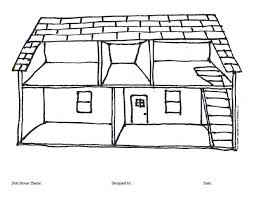 THE preberemo 'd'LOOK AT YOUR DRAWING AND WRITE. Poglej svojo zgornjo risbo in zapiši v spodnji tabeli, kaj je v prostorih (zapiši vsaj dve stvari k There is … in dve stvari k There are …) Izberi si modro ali zeleno sobo SEASONS AND WEATHER. Dopolni manjkajoče besede in označi s številko, kateri letni čas prikazuje. Uporabi vse naslednje besede: WARM,   SUMMER,   WINDY,   WINTER,   COLD,   RAINY,  SUNNYIn autumn it's ____________________________  	(slika ___)In _____________________ it's sunny and hot.   	(slika ___)	In _____________________ it's snowy and cold.  	(slika ___) In spring it's _____________________________   	(slika ___)1				2			3			4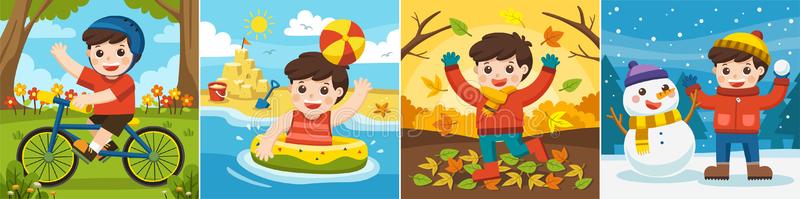 Rešitve: 				bathroom1.blue bedroom	green bedroomliving room 		kitchenbig garden2. Glede na tvojo sliko dopolni tabelo, na primer:3.In autumn it's windy, cold. (slika 3)In summer it's sunny and hot. (slika 2)In winter it's snowy and cold. (slika 4)In spring it's sunny, warm, rainy. (slika 1)     1		           2		       3		         4In the ______ bedroom there isThere areIn the bathroom there is(There are)In the living room there isThere areIn the kitchen there isThere areIn the blue/ green bedroom there is a bed, a wardrobe, a desk …There are books, toys, posters …In the bathroom there is a bath, a toilet, a sink, a shower …(There are towels, spiders )In the living room there is a bookcase, a sofa, a TV, a table …There are books,  plants …In the kitchen there is a frigde, a cooker, a table …There are chairs, cups …